A° 2023	N° 32 (GT)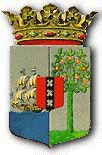 PUBLICATIEBLADLANDSBESLUIT van de 8ste maart 2023, no. 521, houdende vaststelling van de geconsolideerde tekst van het Landsbesluit houdende algemene maatregelen van de 30ste juli 1969 ter uitvoering van artikel 6 van de Landsverordening Winkelsluiting (P.B. 1969, no. 58)____________De Gouverneur van Curaçao,Op voordracht van de Minister van Justitie;Gelet op:de Algemene overgangsregeling wetgeving en bestuur Land Curaçao;Heeft goedgevonden:Artikel 1De geconsolideerde tekst van het Landsbesluit houdende algemene maatregelen van de 30ste juli 1969 ter uitvoering van artikel 6 van de Landsverordening Winkelsluiting (P.B. 1969, no. 58) opgenomen in de bijlage bij dit landsbesluit wordt vastgesteld.Artikel 2Dit landsbesluit met bijbehorende bijlage wordt bekendgemaakt in het Publicatieblad.	Gegeven te Willemstad, 8 maart 2023L.A. GEORGE-WOUTDe Minister van Justitie,S.X.T. HATO	Uitgegeven de 14de april 2023	De Minister van Algemene Zaken,G.S. PISASBIJLAGE behorende bij het Landsbesluit van de 8ste maart 2023, no. 521, houdende vaststelling van de geconsolideerde tekst van het Landsbesluit houdende algemene maatregelen van de 30ste juli 1969 ter uitvoering van artikel 6 van de Landsverordening Winkelsluiting (P.B. 1969, no. 58)Geconsolideerde tekst van het Landsbesluit houdende algemene maatregelen van de 30ste juli 1969 ter uitvoering van artikel 6 van de Landsverordening Winkelsluiting (P.B. 1969, no. 58) (P.B. 1969, no. 109), zoals deze luidt na in overeenstemming te zijn gebracht met de aanwijzingen van de Algemene overgangsregeling wetgeving en bestuur Land Curaçao (A.B. 2010, no. 87, bijlage a).-----Artikel 1Het verbod vervat in artikel 2 van de Landsverordening Winkelsluiting is niet van toepassing op:een winkel, die deel uitmaakt van een woning en bedreven wordt vanuit een raam van die woning, mits de vloeroppervlakte van de ruimte die voor het gebruik als winkel gebezigd wordt niet meer bedraagt dan 16 m2 en de gezamenlijke verkoopwaarde van de voor verkoop bestemde goederen in of op het perceel, waarvan bedoelde winkel deel uitmaakt, niet meer bedraagt dan vijfhonderd gulden;een winkel van waaruit uitsluitend bereide spijzen en dranken te verkrijgen zijn anders dan voor verbruik ter plaatse.Artikel 2(vervallen)***